ПриложениеОПЕРАТИВНЫЙ ЕЖЕДНЕВНЫЙ ПРОГНОЗвозникновения чрезвычайных ситуаций на территорииРоссийской Федерации на 24 мая 2023 г.ДАЛЬНЕВОСТОЧНЫЙ ФО	Прогноз опасных и неблагоприятных метеорологических условийМетеорологическая обстановкаМестами на севере округа дождь, мокрый снег, местами снег, на юге дождь, ливневой дождь. В Республике Бурятия, Забайкальском крае сильный дождь, ливневой дождь, мокрый снег. На юге Хабаровского края, на севере Сахалинской области, в Амурской области, Еврейской АО сильный дождь, ливневой дождь. На территории округа ночью и утром местами туман. На западе Республики Саха (Якутия), в Республике Бурятия, Забайкальском, Приморском краях, на юге Хабаровского края, на юге Сахалинской области, в Амурской области, Еврейской АО, на севере Чукотского АО сильный ветер с порывами 15-20 м/с. 1.2.Гидрологическая обстановка: По данным Росгидромета повышение уровня воды (на 30-137 см) отмечается местами на реках Республики Саха (Якутия), Магаданской, Амурской областей, Чукотского автономного округа, Еврейской автономной области, Приморского края. На р. Пенжина у с. Каменское (Камчатский край) рост уровня воды за сутки составил 191-205 см. Уровень воды выше неблагоприятной отметки сохраняется на р. Лене на участке с. Табага – г. Якутск (Республики Саха (Якутия)).В Приморском крае на большинстве рек Приморского края сохраняется подъем уровня воды маломощного дождевого паводка. Интенсивность подъема уровня воды преимущественно составляет 2-40 см за сутки. Все реки в берегах, паводок проходит в коренных руслах рек, без разливов и затоплений. Опасных гидрологических явлений не наблюдается.В ближайшие трое суток на большинстве рек ожидается спад уровня воды. Небольшой подъем воды сохранится в среднем и нижнем течении рек бассейна р. Уссури, дополнительный подъем воды составит 0,05-0,4 м. Выхода рек из берегов, опасных гидрологических явлений не ожидается.В Республике Бурятия большинство рек очистилось ото льда, на отдельных реках северных районов продолжается процесс разрушения ледяного покрова. На реках преобладает спад уровней воды. В Забайкальском крае 	на реках Ингода, Чикой, Хилок, на отдельных малых реках юго-восточных и восточных районов, на р. Чара у с. Чара уровни воды повысились на 4-37 см. Пойма рек Борзя у с. Усть-Озерная и Хойто-Ага у с. Хойто-Ага подтоплена на глубину 12-19 см. 	В ближайшие двое суток в среднем и нижнем течении р. Ингода, на реках Нерча, Чикой, Хилок уровни воды повысятся на 2-22 см, на остальных реках будет преобладать спад.В Амурской области на Среднем Амуре у г. Благовещенск смещается гребень паводка с верхнего течения и р. Зеи, ниже - до с. Иннокентьевка интенсивность подъема уровней воды 25-51 см за сутки, река в основных берегах. В Еврейской автономной области на реках проходят дождевые паводки, наблюдаются подъемы уровней воды на 5-43 см за сутки, без выхода воды на пойму. В Хабаровском крае на реках преобладает спад уровня воды. Затоплена низкая пойма в верхнем течении р. Хор.В Сахалинской области на большинстве рек северных и центральных районов о. Сахалина наблюдались спады уровней воды до 27 см; на реках южных районов - подъёмы до 26 см, на реке Лопатинка - подъём на 71 см. На реке Тымь в районе села Ныш сохраняются неблагоприятные отметки уровней с затоплением поймы глубиной 47 см, в верхнем течении продолжалось освобождение поймы от воды, на пойме осталось затопление глубиной 27 см, в среднем течении пойма освободилась от воды.В предстоящие сутки на реках острова ожидаются спады уровней воды на 5-35 см; продолжится освобождение поймы реки Тымь от воды, в районе села Ныш уровень воды понизится ниже неблагоприятной отметки.В Камчатском крае на реке Пенжина продолжается разрушение ледового покрова, наблюдается увеличение закраин и полыней. Вечером 21 мая, на 5 дней раньше среднемноголетних сроков вскрылась р. Оклан в районе села Оклан Пенжинского района. В связи с понижением в южной части полуострова температуры воздуха, подъем уровней воды половодья сохраняется в среднем и нижнем течении р. Камчатка, на отдельных реках Елизовского района, а также на реках Пенжинского и Олюторского районов. Незначительный разлив воды по поймам отмечается на реках Начилова у с. Карымай Усть-Большерецкого района и Большая Воровская в районе села Соболево Соболевского района. На р. Большая Воровская у с. Соболево максимальный уровень воды отмечался 21 мая и превышал отметку неблагоприятного явления, составив 312 см (НЯ 300 см). Сегодня продолжается спад уровня воды.В последующие сутки на реке Пенжина Пенжинского района продолжится процесс разрушения ледового покрова, а также очищения русел рек Пенжинского и Олюторского районов от остаточных ледовых явлений. На реках южных районов, в связи с понижением температуры воздуха, преимущественно будет наблюдаться понижение уровней воды, на реках Пенжинского и Олюторского районов подъем уровней половодья сохранится. На реке Энычаваям у села Таловка (Пенжинский МР) на подъеме уровней воды половодья, вечером 22 мая - в первой половине ночи 23 мая 2023 года, уровень воды достигнет отметки неблагоприятного гидрологического значения 390 см от «0» графика поста. Будет наблюдаться разлив воды по пойме реки, затопление территории пирса, подмыв насыпного защитного сооружения (дамбы), выход грунтовых вод на территории села. В последующие сутки рост уровня воды сохранится. В Республике Саха (Якутия) на р. Лена нижняя кромка ледохода наблюдается на территории Кобяйского района. У гидропоста Сангары по состоянию на 12 часов якт уровень воды составил 1191 см над нулем поста, что на 41 см выше опасной отметки (ОЯ 1150 см), отмечается густой ледоход. В ближайшие сутки ожидается понижение уровня воды.  У гидропоста Жиганск Жиганского района суточный рост уровня воды составил 102 см и наблюдаются закраины, в ближайшие сутки ожидается подвижка льда, 23-24 мая ледоход, что на 2-3 суток раньше нормы.На р. Лена в пределах Ленского, Олекминского и центральных районов продолжается суточный спад уровня воды с интенсивностью от 20 до 100 см.По состоянию на 22 мая 8:00 (якт) на р. Синнегес Атах у с. Ситте Кобяйского района сохраняется высокий уровень воды и составил 198 см усл. ед., что на 31 см выше отметки начала подтопления, понижение уровня воды продолжится.На р. Лена у временного гидропоста Сыгынных Намского района наблюдается спад уровня воды, по состоянию на 22 мая в 8:00 (якт), уровень составляет 930 см усл.ед., (отметка начала подтопления населенного пункта 897 см). Наблюдается подтопление дворовых территорий (отметка начала подтопления населенного пункта 897 см усл.ед.).На р. Алдан в пределах Алданского и Томпонского районов продолжается суточный рост уровня воды с различной интенсивностью. Сегодня у гидропоста Петропавловск (Усть-Мая) в пределах Усть-Майского района наблюдается максимальный уровень при ледоходе, который составил 955 см над нулем поста, что на 122 см выше нормы. На участке Эльдикан – Охотский Перевоз 22-23 мая, ожидается формирование максимумов весеннего половодья.На р. Амга у гидропоста Амга продолжается спад уровня воды и наблюдается на 5 см выше опасной отметки, сегодня днем ожидается понижение уровня ниже отметки ОЯ. На р. Амга у гидропоста Харбалах Таттинского района, по состоянию на 22 мая в 8:00 (якт), уровень воды составил 972 см над нулем поста (отметка начала подтопления 1000 см). В ближайшие сутки – двое рост уровня продолжится до отметки 1000-1050 см над нулем поста. На р. Вилюй наблюдается понижение уровней воды с различной интенсивностью, в устье реки суточный рост уровня воды составил 90 см и наблюдается средний ледоход.В верхнем и среднем течении р. Оленек наблюдается подъем уровня от 10 до 40 см за сутки, отмечаются закраины и вода на льду. 23-24 мая ожидается подвижка льда у гидропоста Ярольин в пределах Оленекского района.На всем протяжении р. Яна и ее притоках продолжается повышение уровня воды с интенсивностью от 10 до 40 см за сутки, на участке Верхоянск – Батагай наблюдаются разводья, в ближайшие сутки – двое ожидается ледоход. 22 мая, в сроки близкие к норме, осуществилось вскрытие р. Адыча (правый приток р. Яна) у гидропоста Усть-Чаркы. Уровни воды при вскрытии в пределах средних многолетних значений.  24-25 мая ожидается подвижка льда на р. Яна у гидропоста Сайды Верхоянского района. На р. Индигирка и притоках наблюдается суточный рост уровня воды от 10 до 60 см, отмечаются закраины и лед подняло, у гидропоста Усть-Мома Момского района наблюдается подвижка льда и 23-24 мая ожидается ледоход. Сегодня, что на 2 суток раньше нормы, начался ледоход на р. Нера (правый приток р. Индигирка), уровни воды при вскрытии в пределах нормы. С 23 по 25 мая ожидается подвижка льда у гидропоста Усть-Нера Оймяконского и у гидропоста Белая Гора Абыйского районов. На р. Колыма нижняя кромка ледохода наблюдается в пределах Среднеколымского района. У гидропоста Колымский суточный рост уровня составил 1,2 м, отмечаются закраины и вода на льду. На участке р. Колыма Колымский – Черский вскрытие реки ожидается с 26 по 29 мая.На р. Березовка у гидропоста Березовка Среднеколымского района по состоянию на 22 мая в 12 ч местного времени уровень воды составил 1021 см над нулем поста (отметка начала подтопления 1000 см). В ближайшие сутки – двое рост уровня продолжится и достигнет отметки 1030 – 1050 см над нулем поста. Наблюдается выход воды на пойму и подтопление пониженных участков населенного пункта.В Магаданской области на реках преобладает спад уровней воды. Ледоход сохраняется на р. Колыма у с. Сеймчан, на р. Бохапча. По р. Колыма проходят волны пропусков из Усть-Среднеканского водохранилища, на участке Среднекан-Коркодон подъем уровня воды составил 54 см за сутки.В Чукотском автономном округе 22 мая вскрылись ото льда и начался ледоход на реках Большой и Малый Анюй.На р. М. Анюй у сел Островное, Анюйск, р. Б. Анюй - ГМС Константиновская продолжается ледоход с подъемом уровня воды на 77-207 см за сутки, реки в берегах.В Анадырском районе на р. Майн – у с. Ваеги продолжается ледоход. На р. Анадырь - ГМС Новый Еропол ледостав сохраняется.На ближайшие сутки возможно образование ледовых заторов на реках Малый Анюй и Большой Анюй в селах Анюйск, Островное, ГМС Константиновская - с подъемом уровня до 3 м за сутки, без достижения отметки неблагоприятного явления.Японское море, Татарский пролив высота волн 1-2 м (4 балла).Охотское море высота волн 1-2 м (4 балла).Берингово море высота волн 1-2 м (4 балла).2. Прогноз ЧСПриродные и природно-техногенные ЧСПовышается вероятность возникновения чрезвычайных ситуаций «нарушение условий жизнедеятельности населения» на западе Республики Саха (Якутия), в Республике Бурятия, Забайкальском, Приморском краях, на юге Хабаровского края, на юге Сахалинской области, в Амурской области, Еврейской АО, на севере Чукотского АО, связанных с повреждением (обрывом) ЛЭП и линий связи, обрушением слабо укрепленных конструкций (Источник ЧС – сильный порывистый ветер).Существует высокая вероятность ЧС, связанных с затруднением в движении автотранспорта, перекрытием трасс для движения и увеличением количества ДТП на автодорогах федерального, регионального и местного значения, а также в работе аэропортов и вертолетных площадок на территории округа (Источник ЧС – туман).Существует риск возникновения чрезвычайных ситуаций, связанных с подтоплением пониженных участков местности, низководных мостов, подмывом дорог в Камчатском, Хабаровском, Забайкальском краях, республиках Саха (Якутия), Бурятия, Амурской, Магаданской, Сахалинской области, Еврейской АО, Чукотском АО (Источник ЧС – осадки на фоне высокой водности, высокие уровни воды, неисправность и замусоривание коллекторно-дренажных систем, кратковременные подъемы на реках).Возникает вероятность чрезвычайных ситуаций  в низкогорных районах Амурской области, Забайкальского и Камчатского краёв, обусловленных  перекрытием дорог и нарушениями жизнедеятельности населения (Источник ЧС – высокий уровень предшествующего увлажнения, оползни, обвалы, антропогенная деятельность).Повышается вероятность выявления термических аномалий (в т.ч. в результате разведения костров, выжигания хвороста, лесной подстилки, сухой травы с нарушением требований правил пожарной безопасности в лесу и на участках, примыкающих к лесам и населенным пунктам, на территории республик Саха (Якутия), Бурятия, Приморского, Забайкальского краев, Еврейской АО, Амурской области, южных районов Республики Саха (Якутия) и Хабаровского края.2.2. Техногенные ЧС 		Прогнозируется вероятность возникновения чрезвычайных ситуаций  локального уровня, связанных с авариями в работе систем коммунального жизнеобеспечения, а также риск возникновения техногенных пожаров (в т.ч. взрывов бытового газа) на территории округа (Источник ЧС – износ оборудования, нарушение и несоблюдение производственно-технологических норм и правил эксплуатации газового оборудования).СИБИРСКИЙ ФОПрогноз опасных и неблагоприятных метеорологических условийМетеорологическая обстановкаМестами на севере округа снег, мокрый снег, дождь, на юге дождь, ливневой дождь, мокрый снег. В Омской области сильный дождь, ливневой дождь. В Иркутской области сильный дождь, ливневой дождь, мокрый снег, снег. На территории округа местами ночью и утром местами туман. В Иркутской области, Эвенкийском МР, на Таймыре сильный ветер с порывами 15-20 м/с. 1.2.Гидрологическая обстановка: По данным Росгидромета повышение уровня воды (на 30-137 см) отмечается местами на реках Красноярского края, Иркутской области. На р. Нижняя Тунгуска у фак. Большой Порог (Красноярский край) резкое повышение уровня воды составило 943 см. Уровень воды выше опасной отметки отмечается на р. Чулым у с. Тегульдет, р. Чая у с. Подгорное (Томская область). Уровень воды выше неблагоприятной отметки сохраняется на р. Подкаменная Тунгуска у с. Ванавара, Енисей у с. Верещагино (Красноярский край).В Красноярском крае на территории Красноярского края, в периоды резкого потепления, при интенсивном снеготаянии, прогнозируется риск возникновения происшествий, связанных с затоплением пониженных участков местности, размыв дорог и мостов, подмывом дорог, дамб на прудах и небольших водохранилищах от склонового стока и разлива малых рек, водой текущей поверх льда (г. Красноярск, ЗАТО г. Железногорск, Березовский, Боготольский, Емельяновский, Ермаковский, Краснотуранский, Курагинский, Каратузский, Козульский, Идринский, Ирбейский, Большеулуйский, Манский, Минусинский, Мотыгинский, Новоселовский, Сухобузимский, Туруханский, Ужурский, Уярский, Шушенский, Эвенкийский районы, Тюхтетский, Шарыповский муниципальные образования) на территории Красноярского края.Прогноз ЧСПриродные и природно-техногенные ЧСПовышается вероятность возникновения чрезвычайных ситуаций «нарушение условий жизнедеятельности населения» в Иркутской области, Эвенкийском МР, на Таймыре, связанных с повреждением (обрывом) ЛЭП и линий связи, обрушением слабо укрепленных конструкций (Источник ЧС – сильный порывистый ветер).Существует высокая вероятность ЧС, связанных с затруднением в движении автотранспорта, перекрытием трасс для движения и увеличением количества ДТП на автодорогах федерального, регионального и местного значения, а также в работе аэропортов и вертолетных площадок на территории округа (Источник ЧС – туман).Существует риск возникновения чрезвычайных ситуаций, связанных с подтоплением пониженных участков местности, низководных мостов, подмывом дорог на территории Красноярского, Алтайского краев, республики Тыва, Омской, Томской, Иркутской областей (Источник ЧС – осадки на фоне высокой водности, высокие уровни воды, неисправность и замусоривание коллекторно-дренажных систем, кратковременные подъемы на реках).Повышается вероятность выявления термических аномалий (в т.ч. в результате разведения костров, выжигания хвороста, лесной подстилки, сухой травы с нарушением требований правил пожарной безопасности в лесу, и на участках, примыкающих к лесам и населенным пунктам, на территории всего округа, кроме северных и центральных районов Красноярского края и северных районов Иркутской области.2.2. Техногенные ЧС 	Прогнозируется вероятность возникновения чрезвычайных ситуаций  локального уровня, связанных с авариями в работе систем коммунального жизнеобеспечения, а также риск возникновения техногенных пожаров (в т.ч. взрывов бытового газа) на территории округа (Источник ЧС – износ оборудования, нарушение и несоблюдение производственно-технологических норм и правил эксплуатации газового оборудования).УРАЛЬСКИЙ ФО1. Прогноз опасных и неблагоприятных метеорологических условийМетеорологическая обстановкаВ Ямало-Ненецком дождь, мокрый снег. В Ханты-Мансийском АО дождь. На территории округа местами ночью и утром туман. На севере Ямало-Ненецкого АО ветер с порывами 12-17 м/с. 1.2.Гидрологическая обстановка: По данным Росгидромета повышение уровня воды (на 30-137 см за сутки) отмечается местами на реках Ямало-Ненецкого автономного округа.В Курганской области на предстоящие сутки продолжится дальнейший спад уровней на основных реках области. Фактические уровни воды по гидрологическим постам на основных реках Курганской области и сбросы с водохранилищ Республики Казахстан и сопредельных областей округа, осуществляющих регулирование стока по рекам области, будут находиться в пределах средних многолетних значений.В Ханты-Мансийском АО на всех реках округа ожидается умеренный рост уровней воды в пределах характерных сезонных значений – 5-25 см/сут. На всех реках округа чисто. Возможны разнонаправленные колебания уровней воды.В Ямало-Ненецком АО местами на реках наблюдается ледостав. 2. Прогноз ЧС2.1. Природные и природно-техногенные ЧС  Повышается вероятность возникновения чрезвычайных ситуаций «нарушение условий жизнедеятельности населения» на севере Ямало-Ненецкого АО, связанных с повреждением (обрывом) ЛЭП и линий связи, обрушением слабо укрепленных конструкций (Источник ЧС – порывистый ветер).Существует высокая вероятность ЧС, связанных с затруднением в движении автотранспорта, перекрытием трасс для движения и увеличением количества ДТП на автодорогах федерального, регионального и местного значения, а также в работе аэропортов и вертолетных площадок на территории округа (Источник ЧС – туман).Существует риск возникновения чрезвычайных ситуаций, связанных с подтоплением пониженных участков местности, низководных мостов, подмывом дорог на территории Ханты-Мансийского, Ямало-Ненецкого АО (Источник ЧС – осадки на фоне высокой водности, высокие уровни воды, неисправность и замусоривание коллекторно-дренажных систем, кратковременные подъемы на реках).Возникают риски происшествий на территории Челябинской  области, вызванных повреждением опор ЛЭП, перекрытием автомобильных и железных дорог, разрушением объектов инфраструктуры и нарушением жизнеобеспечения населения (Источник ЧС – техногенная и антропогенная деятельность).Повышается вероятность выявления термических аномалий (в т.ч. в результате разведения костров, выжигания хвороста, лесной подстилки, сухой травы с нарушением требований правил пожарной безопасности в лесу и на участках, примыкающих к лесам и населенным пунктам, на территории Челябинской, Курганской, Свердловской и Тюменской областей, южных районов Ханты-Мансийского АО.2.2. Техногенные ЧС	Прогнозируется вероятность возникновения чрезвычайных ситуаций  локального уровня, связанных с авариями в работе систем коммунального жизнеобеспечения, а также риск возникновения техногенных пожаров (в т.ч. взрывов бытового газа) на территории округа (Источник ЧС – износ оборудования, нарушение и несоблюдение производственно-технологических норм и правил эксплуатации газового оборудования).ПРИВОЛЖСКИЙ ФО1. Прогноз опасных и неблагоприятных метеорологических условийМетеорологическая обстановкаВ Республике Мордовия, Пензенской, Саратовской, Нижегородской областях сильный дождь, ливневой дождь, гроза. На территории округа ночью и утром местами туман. При грозе сильный ветер с порывами 15-20 м/с. 2. Прогноз ЧС2.1. Природные и природно-техногенные ЧСПовышается вероятность возникновения чрезвычайных ситуаций «нарушение условий жизнедеятельности населения» в Республике Мордовия, Пензенской, Саратовской, Нижегородской областях, связанных с повреждением (обрывом) ЛЭП и линий связи, обрушением слабо укрепленных конструкций (Источник ЧС – сильный порывистый ветер).Прогнозируется поражение объектов электроэнергетики (трансформаторных подстанций, электрических систем и др.), хранилищ ГСМ, 
а также других объектов, не оборудованных молниезащитой (громоотводом), разрядами атмосферного электричества в Республике Мордовия, Пензенской, Саратовской, Нижегородской областях (Источник ЧС – грозы).Существует высокая вероятность ЧС, связанных с затруднением в движении автотранспорта, перекрытием трасс для движения и увеличением количества ДТП на автодорогах федерального, регионального и местного значения, а также в работе аэропортов и вертолетных площадок на территории округа (Источник ЧС – туман).Существует риск возникновения чрезвычайных ситуаций, связанных с подтоплением пониженных участков местности, низководных мостов, подмывом дорог в Саратовской области (Источник ЧС – осадки на фоне высокой водности, высокие уровни воды, неисправность и замусоривание коллекторно-дренажных систем, кратковременные подъемы на реках).Существует вероятность выявления термических аномалий (в т.ч. в результате разведения костров, выжигания хвороста, лесной подстилки, сухой травы с нарушением требований правил пожарной безопасности в лесу и на участках, примыкающих к лесам и населенным пунктам, на территории округа.2.2 Техногенные ЧС Прогнозируется вероятность возникновения чрезвычайных ситуаций  локального уровня, связанных с авариями в работе систем коммунального жизнеобеспечения, а также риск возникновения техногенных пожаров (в т.ч. взрывов бытового газа) на территории округа (Источник ЧС – износ оборудования, нарушение и несоблюдение производственно-технологических норм и правил эксплуатации газового оборудования).ЮЖНЫЙ ФОПрогноз опасных и неблагоприятных метеорологических условийМетеорологическая обстановкаНа всей территории округа, кроме Республики Калмыкия, Астраханской области дождь, ливневой дождь, гроза, град. В республиках Адыгея, Крым, г. Севастополь, Краснодарском крае, Ростовской области сильный дождь, ливневой дождь. На территории округа ночью и утром местами туман. При грозе сильный ветер с порывами 15-20м/с. 1.2. Гидрологическая обстановкаВ связи с наполнением Цимлянского водохранилища уровни воды по озерным гидрологическим постам Суворовский, Нижний Чир, Ложки, Красноярский и в верхнем бьефе Цимлянского водохранилища сохранялись высокими - выше неблагоприятных отметок. В период 23-24 мая продолжится наполнение Цимлянского водохранилища, уровни воды по 5 гидрологическим постам (Суворовский, Нижний Чир, Ложки, Красноярский и верхний бьеф) будут находиться в пределах и выше неблагоприятных отметок. На реках бассейна р. Кубани юго-восточной территории Краснодарского края (Лабинский, Мостовской, Отрадненский районы) ожидаются подъёмы уровней воды, местами с достижением неблагоприятных отметок.Черное море высота волн 0.5-1 м (3 балла).Азовское море и Керченский пролив высота волн 0.5-1 м (3 балла).2. Прогноз ЧС2.1. Природные и природно-техногенные ЧСПовышается вероятность возникновения чрезвычайных ситуаций «нарушение условий жизнедеятельности населения» на всей территории округа, кроме Республики Калмыкия, Астраханской области, связанных с повреждением (обрывом) ЛЭП и линий связи, обрушением слабо укрепленных конструкций (Источник ЧС – сильный порывистый ветер).Прогнозируется поражение объектов электроэнергетики (трансформаторных подстанций, электрических систем и др.), хранилищ ГСМ, 
а также других объектов, не оборудованных молниезащитой (громоотводом), разрядами атмосферного электричества на всей территории округа, кроме Республики Калмыкия, Астраханской области (Источник ЧС – грозы).На всей территории округа, кроме Республики Калмыкия, Астраханской области существует вероятность возникновения ЧС, вызванных повреждением сельскохозяйственных культур, автотранспорта, жилых объектов (Источник ЧС – град).Существует высокая вероятность ЧС, связанных с затруднением в движении автотранспорта, перекрытием трасс для движения и увеличением количества ДТП на автодорогах федерального, регионального и местного значения, а также в работе аэропортов и вертолетных площадок на территории округа (Источник ЧС – туман).Существует риск возникновения чрезвычайных ситуаций, связанных с подтоплением пониженных участков местности, низководных мостов, подмывом дорог в Краснодарском крае, республиках Калмыкия, Адыгея, Крым, г. Севастополь, Волгоградской, Ростовской областях (Источник ЧС – осадки на фоне высокой водности, высокие уровни воды, неисправность и замусоривание коллекторно-дренажных систем, кратковременные подъемы на реках).Возникают риски происшествий в низкогорных районах республик Крым, Адыгея, Краснодарского края, г. Севастополь, вызванных повреждением опор ЛЭП, перекрытием автомобильных и железных дорог, разрушением объектов инфраструктуры и нарушением жизнеобеспечения населения (Источник ЧС – оползни, обвалы, провалы грунта, антропогенная деятельность).Повышается вероятность выявления термических аномалий (в т.ч. в результате разведения костров, выжигания хвороста, лесной подстилки, сухой травы с нарушением требований правил пожарной безопасности в лесу, и на участках, примыкающих к лесам и населенным пунктам, на территории округа.2.2. Техногенные ЧС Прогнозируется вероятность возникновения чрезвычайных ситуаций  локального уровня, связанных с авариями в работе систем коммунального жизнеобеспечения, а также риск возникновения техногенных пожаров (в т.ч. взрывов бытового газа) на территории округа (Источник ЧС – износ оборудования, нарушение и несоблюдение производственно-технологических норм и правил эксплуатации газового оборудования).СЕВЕРО-КАВКАЗСКИЙ ФО	1. Прогноз опасных и неблагоприятных метеорологических условий1.1 Метеорологическая обстановкаМестами на территории округа дождь, ливневой дождь, гроза, град. В Карачаево-Черкесской, Кабардино-Балкарской республиках сильный дождь, ливневой дождь. На территории округа ночью и утром местами туман. При грозе сильный ветер с порывами 15-20 м/с, местами до 23 м/с.  1.2.Гидрологическая обстановка.	По данным Росгидромета на реках Карачаево-Черкесской Республики подъем уровней воды, местами с достижением неблагоприятных отметок, в горах сход селей малого объема.На Каспийском море в районе г. Махачкалы сохранялись низкие уровни воды на 5-12 см ниже опасной отметки.Каспийское море: высота волн 0.5-1м (3 балла).2. Прогноз ЧС2.1. Природные и природно-техногенные ЧСПовышается вероятность возникновения чрезвычайных ситуаций «нарушение условий жизнедеятельности населения» на территории округа, связанных с повреждением (обрывом) ЛЭП и линий связи, обрушением слабо укрепленных конструкций (Источник ЧС – сильный порывистый ветер).Прогнозируется поражение объектов электроэнергетики (трансформаторных подстанций, электрических систем и др.), хранилищ ГСМ, 
а также других объектов, не оборудованных молниезащитой (громоотводом), разрядами атмосферного электричества на территории округа (Источник ЧС – грозы).На территории округа существует вероятность возникновения ЧС, вызванных повреждением сельскохозяйственных культур, автотранспорта, жилых объектов (Источник ЧС – град).Существует высокая вероятность ЧС, связанных с затруднением в движении автотранспорта, перекрытием трасс для движения и увеличением количества ДТП на автодорогах федерального, регионального и местного значения, а также в работе аэропортов и вертолетных площадок на территории округа (Источник ЧС – туман).Существует риск возникновения чрезвычайных ситуаций, связанных с подтоплением пониженных участков местности, низководных мостов, подмывом дорог в Республике Северная Осетия-Алания, Карачаево-Черкесской, Кабардино-Балкарской республиках, Ставропольском крае (Источник ЧС – осадки на фоне высокой водности, высокие уровни воды, неисправность и замусоривание коллекторно-дренажных систем, кратковременные подъемы на реках).Сохраняются риски происшествий в низкогорных районах Карачаево-Черкесской, Кабардино-Балкарской республик, республик Северная Осетия-Алания, Дагестан,  вызванных повреждением опор ЛЭП, газо-, водо-, нефтепроводов; перекрытием дорог; разрушением объектов инфраструктуры и нарушением жизнеобеспечения населения (Источник ЧС – оползни, обвалы, провалы грунта, антропогенная деятельность).Возникает вероятность происшествий и чрезвычайных ситуаций в связи с перекрытием дорог, нарушением работы транспорта, повреждением зданий и сооружений, нарушением работы систем жизнеобеспечения населения, угрозой травматизма населению, спортсменам, туристам, вызванных сходом снежных лавин в горных и лавиноопасных районах Кабардино-Балкарской, Карачаево-Черкесской республик, республик Северная Осетия-Алания, Дагестан (Источник ЧС – сход снежных лавин, высота снежного покрова 30 см и более,  антропогенная деятельность).Повышается вероятность выявления единичных термических аномалий (в т.ч. в результате разведения костров, выжигания хвороста, лесной подстилки, сухой травы с нарушением требований правил пожарной безопасности в лесу, и на участках, примыкающих к лесам и населенным пунктам, на территории Республики Дагестан и Ставропольского края.2.2. Техногенные ЧС 	Прогнозируется вероятность возникновения чрезвычайных ситуаций  локального уровня, связанных с авариями в работе систем коммунального жизнеобеспечения, а также риск возникновения техногенных пожаров (в т.ч. взрывов бытового газа) на территории округа (Источник ЧС – износ оборудования, нарушение и несоблюдение производственно-технологических норм и правил эксплуатации газового оборудования).СЕВЕРО-ЗАПАДНЫЙ ФО1. Прогноз опасных и неблагоприятных метеорологических условийМетеорологическая обстановкаМестами на территории округа дождь, ливневой дождь, гроза. В Архангельской, Вологодской областях, Ненецком АО сильный дождь, ливневой дождь. На территории округа ночью и утром местами туман. В Мурманской области, на севере Архангельской области, в Ненецком АО, при грозе сильный ветер с порывами 15-20 м/с. 1.2.Гидрологическая обстановка.По данным Росгидромета повышение уровня воды (на 44-50 см) отмечается местами на реках Республики Коми. Уровень воды выше неблагоприятной отметки сохраняется на оз. Ильмень у с. Коростынь (Новгородская область), р. Чирко - Кемь у с. Юшкозеро (Республика Карелия).В Республике Коми на реках крайнего юга Летке и Лузе, на реках Вычегодского и Мезенского бассейна в ходе уровней наблюдаются спады.На р. Уса у г. Усинск вода вышла на пойму.На р. Печора у с. Усть-Унья, у с. Усть-Кожва, у с. Усть-Уса, у с. Щельяюр, у с. Усть-Цильма, у с. Ермицы, на р. Пижма у д. Боровая, на р. Сула у с. Коткино, на р. Илыч у п. Приуральск, на р. Уса у с. Петрунь, на р. Колва у с. Усть - Колва вода на пойме.Начались подвижки льда в верхнем течении р. Усы и на р. Воркуте. На р. Усе от п. Абезь(324 км) до Устья-Редкий, средний ледоход. На р. Колве ледоход различной интенсивности. На р. Печоре на участке с. Усть-Уса (756 км) — с. Мутный Материк (611 км) наблюдается средний, редкий ледоход. Возобновились спады уровней воды на верхней Печоре, на нижней Печоре наблюдается рост уровней воды с суточной интенсивностью от 10 до 50 см, за счет выхода волны половодья с р. Усы.В Мурманской области на территории Мурманской области продолжается весеннее половодье. На большинстве рек прошли пики весеннего половодья.На 20 мая на большинстве станций наблюдается сход снега. На севере, в восточных районах Мурманской области и в Терском районе отмечаются снегозапасы, высота снежного покрова составляет 29 см.В Новгородской области неблагоприятные гидрологические явления: уровень воды достиг и сохраняется выше неблагоприятной отметки на ГП оз. Ильмень – с. Коростынь.В Ненецком АО выход льда в Печорскую губу 23-24 мая и полное очищение нижнего участка реки Печоры ожидается 25-26 мая.Баренцево море высота волн 1-2 м (4 балла).Белое море высота волн 0.5-1м (3 балла).Балтийское море высота волн 0.5-1м (3 балла).2. Прогноз ЧС2.1. Природные и природно-техногенные ЧСПовышается вероятность возникновения чрезвычайных ситуаций «нарушение условий жизнедеятельности населения» на территории округа, связанных с повреждением (обрывом) ЛЭП и линий связи, обрушением слабо укрепленных конструкций (Источник ЧС – сильный порывистый ветер).Прогнозируется поражение объектов электроэнергетики (трансформаторных подстанций, электрических систем и др.), хранилищ ГСМ, 
а также других объектов, не оборудованных молниезащитой (громоотводом), разрядами атмосферного электричества на территории округа (Источник ЧС – грозы).Существует высокая вероятность ЧС, связанных с затруднением в движении автотранспорта, перекрытием трасс для движения и увеличением количества ДТП на автодорогах федерального, регионального и местного значения, а также в работе аэропортов и вертолетных площадок на территории округа (Источник ЧС – туман).Существует риск возникновения чрезвычайных ситуаций, связанных с подтоплением пониженных участков местности, низководных мостов, подмывом дорог в республиках Карелия, Коми, Вологодской, Новгородской областях, Ненецком АО (Источник ЧС – осадки на фоне высокой водности, высокие уровни воды, неисправность и замусоривание коллекторно-дренажных систем, кратковременные подъемы на реках).Сохраняется вероятность ЧС и происшествий в горных районах Мурманской области, вызванных угрозой населению, спортсменам, туристам (Источник ЧС – умеренная степень лавинной опасности, высота снежного покрова 30 см и более).Повышается вероятность выявления термических аномалий (в т.ч. в результате разведения костров, выжигания хвороста, лесной подстилки, сухой травы с нарушением требований правил пожарной безопасности в лесу, и на участках, примыкающих к лесам и населенным пунктам, на территории южных районов Республики Коми, Архангельской области, всей территории Псковской, Новгородской, Вологодской, Ленинградской и Калининградской областей, г. Санкт-Петербурга.2.2. Техногенные ЧС	Прогнозируется вероятность возникновения чрезвычайных ситуаций  локального уровня, связанных с авариями в работе систем коммунального жизнеобеспечения, а также риск возникновения техногенных пожаров (в т.ч. взрывов бытового газа) на территории округа (Источник ЧС – износ оборудования, нарушение и несоблюдение производственно-технологических норм и правил эксплуатации газового оборудования).ЦЕНТРАЛЬНЫЙ ФО1. Прогноз опасных и неблагоприятных метеорологических условийМетеорологическая обстановкаНа всей территории округа дождь, ливневой дождь, гроза, на юге местами град. В Курской, Белгородской, Воронежской, Тамбовской, Ярославской, Костромской, Владимировской, Ивановской областях сильный дождь, ливневой дождь. На территории округа ночью и утром местами туман. При грозе сильный ветер с порывами 15-20м/с. 2. Прогноз ЧС	2.1. Природные и природно-техногенные ЧСПовышается вероятность возникновения чрезвычайных ситуаций «нарушение условий жизнедеятельности населения» на территории округа, связанных с повреждением (обрывом) ЛЭП и линий связи, обрушением слабо укрепленных конструкций (Источник ЧС – сильный порывистый ветер).Прогнозируется поражение объектов электроэнергетики (трансформаторных подстанций, электрических систем и др.), хранилищ ГСМ, 
а также других объектов, не оборудованных молниезащитой (громоотводом), разрядами атмосферного электричества на территории округа (Источник ЧС – грозы).На юге округа существует вероятность возникновения ЧС, вызванных повреждением сельскохозяйственных культур, автотранспорта, жилых объектов (Источник ЧС – град).Существует высокая вероятность ЧС, связанных с затруднением в движении автотранспорта, перекрытием трасс для движения и увеличением количества ДТП на автодорогах федерального, регионального и местного значения, а также в работе аэропортов и вертолетных площадок на территории округа (Источник ЧС – туман).Существует риск возникновения чрезвычайных ситуаций, связанных с подтоплением пониженных участков местности, низководных мостов, подмывом дорог в Курской, Белгородской, Липецкой, Воронежской, Тамбовской, Ярославской, Костромской, Ивановской, Владимирской областях (Источник ЧС – осадки на фоне высокой водности, высокие уровни воды, неисправность и замусоривание коллекторно-дренажных систем, кратковременные подъемы на реках).Существует вероятность выявления термических аномалий (в т.ч. в результате разведения костров, выжигания хвороста, лесной подстилки, сухой травы с нарушением требований правил пожарной безопасности) в лесу и на участках, примыкающих к лесам и населенным пунктам, на территории округа.2.2. Техногенные ЧСПрогнозируется вероятность возникновения чрезвычайных ситуаций  локального уровня, связанных с авариями в работе систем коммунального жизнеобеспечения, а также риск возникновения техногенных пожаров (в т.ч. взрывов бытового газа) на территории округа (Источник ЧС – износ оборудования, нарушение и несоблюдение производственно-технологических норм и правил эксплуатации газового оборудования).г. МОСКВА1. Прогноз опасных и неблагоприятных метеорологических условийОблачно. Ночью дождь, местами гроза, температура в Москве 9...11° (в центре города 13...15°), по области 9...14°. Днем небольшой, местами умеренный дождь, в отдельных районах гроза, температура в Москве 20…22°, по области 18...23°. Ветер переменных направлений 2-7 м/с. 2. Прогноз ЧС2.1. Природные и природно-техногенные ЧС Прогнозируется поражение объектов электроэнергетики (трансформаторных подстанций, электрических систем и др.), хранилищ ГСМ, 
а также других объектов, не оборудованных молниезащитой (громоотводом), разрядами атмосферного электричества на территории города (Источник ЧС – грозы).2.2. Техногенные ЧСПрогнозируется вероятность возникновения чрезвычайных ситуаций  локального уровня, связанных с авариями в работе систем коммунального жизнеобеспечения, а также риск возникновения техногенных пожаров (в т.ч. взрывов бытового газа) на территории округа (Источник ЧС – износ оборудования, нарушение и несоблюдение производственно-технологических норм и правил эксплуатации газового оборудования).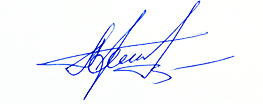 ВрИО начальника 5 НИЦ                                                                          А.Н. Гордиенко23 мая 2023Исп.: Влад И.В.8 (495) 983 65 48, доб. 43-46